DELO NA DALJAVOŠolsko leto 2019/ 2020Razred: 4. aDELO NA DALJAVOŠolsko leto 2019/ 2020Razred: 4. aDELO NA DALJAVOŠolsko leto 2019/ 2020Razred: 4. aDELO NA DALJAVOŠolsko leto 2019/ 2020Razred: 4. aPredmet:NITZaporedna št. ure: 83.Datum: 23. 4. 2020Učiteljica:Zdenka MežanTema: RAZVOJ ŽIVIH BITIJTema: RAZVOJ ŽIVIH BITIJTema: RAZVOJ ŽIVIH BITIJTema: RAZVOJ ŽIVIH BITIJPripomočki: Učbenik str. 98 -  99Pripomočki: Učbenik str. 98 -  99Pripomočki: Učbenik str. 98 -  99Pripomočki: Učbenik str. 98 -  99Namen učenja:s pomočjo različne literature in filmov spoznavaš, kako je nastajalo življenje na Zemlji.Namen učenja:s pomočjo različne literature in filmov spoznavaš, kako je nastajalo življenje na Zemlji.Namen učenja:s pomočjo različne literature in filmov spoznavaš, kako je nastajalo življenje na Zemlji.Namen učenja:s pomočjo različne literature in filmov spoznavaš, kako je nastajalo življenje na Zemlji.Kriteriji uspešnosti: Uspešen/ uspešna sem, ko:  se seznaniš, kako je nastala Zemlja in da je bil razvoj živih bitij na njej postopen.Kriteriji uspešnosti: Uspešen/ uspešna sem, ko:  se seznaniš, kako je nastala Zemlja in da je bil razvoj živih bitij na njej postopen.Kriteriji uspešnosti: Uspešen/ uspešna sem, ko:  se seznaniš, kako je nastala Zemlja in da je bil razvoj živih bitij na njej postopen.Kriteriji uspešnosti: Uspešen/ uspešna sem, ko:  se seznaniš, kako je nastala Zemlja in da je bil razvoj živih bitij na njej postopen.Pozdravljen/a!Za ponovitev še enkrat poglej filmček z razlago: https://www.youtube.com/watch?v=GmV6tgvaZ34&t=3sUčbenik, str. 98Preberi uvod in strip. Prvi organizmi so bili iz ene same celice in da so se razvili v prajuhi. Veliko časa je minilo, da so se razvili mnogoceličarji in da je razvoj prešel iz vode na kopno. Po ogledu filma že znaš odgovoriti na naslednja vprašanji: Kako so se živa bitja prilagodila na življenje na kopnem?Kako se živa bitja gibajo v vodi in kako na kopnem oziroma v zraku?Za preživetje živih bitij je bilo nujno, da se je živo bitje znalo prilagajati trenutnim razmeram v okolju. Prvotni organizmi niso imeli ogrodja. Kasneje so se pojavljali organizmi, ki so imel trše zunanje ogrodje, potem šele takšni z notranjim ogrodjem. Če bi bili v šoli, bi ti pokazala nekaj zunanjih ogrodij: školjčno lupino, lev avstralskega paličnjaka. Kot primer notranjega ogrodja pa kost nekega vretenčarja. O tem smo se o tem že učili v poglavju Spoznavam samega sebe.Tabelska slika  - v zvezek zapiši naslov in današnji datum in prepiši:RAZVOJ ŽIVIH BITIJKdaj so se razvila prva živa bitja?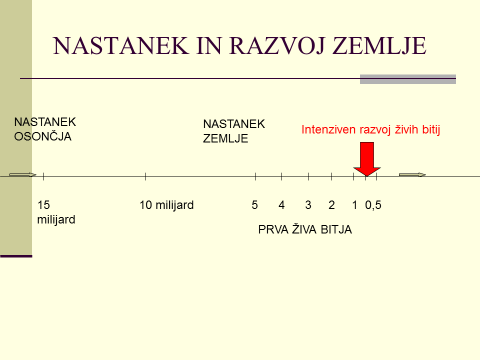 Zemlja je nastala pred 4,6 milijardami let. Prva živa bitja so se na Zemlji pojavila pred 3,8 milijarde let v vodi. Bila so iz ene same celice (enoceličarji). Skozi čas se je okolje spreminjalo. Z okoljem so se spreminjala tudi živa bitja, saj so se nanj prilagajala. Nekatera so lažje preživela v vodi, druga pa na kopnem. O živih bitjih iz preteklosti nam pričajo okameneli ostanki – FOSILI.Prvi predniki človeka so bili primati, ki so se začeli razvijati pred več milijoni let.Znanstveniki ocenjujejo, da je danes na Zemlji med 3 in 30 milijonov različnih vrst živih bitij. Do danes so jih poimenovali približno 1,4 milijona.*************************************************************************************************************Naslednjič, po počitnicah, bomo imeli tehniko in boš izdelal/a svoj fosil. Do takrat imaš 10 dni časa, da si pripraviš material, ki ga boš potreboval/a:Dva naravna predmeta ( polžja hiška, zanimiv kamenček, kost, drevesni list, vejica…),embalažo od mleka ali soka ( če nimaš tetrapaka, lahko katronasto škatlo na notranji strani obložiš z alu folijo),lonček (velikost jogutrovega lončka) drobnega peska in lonček mavca ali po domače gipsa,dva lončka vodežlico oljaPozdravljen/a!Za ponovitev še enkrat poglej filmček z razlago: https://www.youtube.com/watch?v=GmV6tgvaZ34&t=3sUčbenik, str. 98Preberi uvod in strip. Prvi organizmi so bili iz ene same celice in da so se razvili v prajuhi. Veliko časa je minilo, da so se razvili mnogoceličarji in da je razvoj prešel iz vode na kopno. Po ogledu filma že znaš odgovoriti na naslednja vprašanji: Kako so se živa bitja prilagodila na življenje na kopnem?Kako se živa bitja gibajo v vodi in kako na kopnem oziroma v zraku?Za preživetje živih bitij je bilo nujno, da se je živo bitje znalo prilagajati trenutnim razmeram v okolju. Prvotni organizmi niso imeli ogrodja. Kasneje so se pojavljali organizmi, ki so imel trše zunanje ogrodje, potem šele takšni z notranjim ogrodjem. Če bi bili v šoli, bi ti pokazala nekaj zunanjih ogrodij: školjčno lupino, lev avstralskega paličnjaka. Kot primer notranjega ogrodja pa kost nekega vretenčarja. O tem smo se o tem že učili v poglavju Spoznavam samega sebe.Tabelska slika  - v zvezek zapiši naslov in današnji datum in prepiši:RAZVOJ ŽIVIH BITIJKdaj so se razvila prva živa bitja?Zemlja je nastala pred 4,6 milijardami let. Prva živa bitja so se na Zemlji pojavila pred 3,8 milijarde let v vodi. Bila so iz ene same celice (enoceličarji). Skozi čas se je okolje spreminjalo. Z okoljem so se spreminjala tudi živa bitja, saj so se nanj prilagajala. Nekatera so lažje preživela v vodi, druga pa na kopnem. O živih bitjih iz preteklosti nam pričajo okameneli ostanki – FOSILI.Prvi predniki človeka so bili primati, ki so se začeli razvijati pred več milijoni let.Znanstveniki ocenjujejo, da je danes na Zemlji med 3 in 30 milijonov različnih vrst živih bitij. Do danes so jih poimenovali približno 1,4 milijona.*************************************************************************************************************Naslednjič, po počitnicah, bomo imeli tehniko in boš izdelal/a svoj fosil. Do takrat imaš 10 dni časa, da si pripraviš material, ki ga boš potreboval/a:Dva naravna predmeta ( polžja hiška, zanimiv kamenček, kost, drevesni list, vejica…),embalažo od mleka ali soka ( če nimaš tetrapaka, lahko katronasto škatlo na notranji strani obložiš z alu folijo),lonček (velikost jogutrovega lončka) drobnega peska in lonček mavca ali po domače gipsa,dva lončka vodežlico oljaPozdravljen/a!Za ponovitev še enkrat poglej filmček z razlago: https://www.youtube.com/watch?v=GmV6tgvaZ34&t=3sUčbenik, str. 98Preberi uvod in strip. Prvi organizmi so bili iz ene same celice in da so se razvili v prajuhi. Veliko časa je minilo, da so se razvili mnogoceličarji in da je razvoj prešel iz vode na kopno. Po ogledu filma že znaš odgovoriti na naslednja vprašanji: Kako so se živa bitja prilagodila na življenje na kopnem?Kako se živa bitja gibajo v vodi in kako na kopnem oziroma v zraku?Za preživetje živih bitij je bilo nujno, da se je živo bitje znalo prilagajati trenutnim razmeram v okolju. Prvotni organizmi niso imeli ogrodja. Kasneje so se pojavljali organizmi, ki so imel trše zunanje ogrodje, potem šele takšni z notranjim ogrodjem. Če bi bili v šoli, bi ti pokazala nekaj zunanjih ogrodij: školjčno lupino, lev avstralskega paličnjaka. Kot primer notranjega ogrodja pa kost nekega vretenčarja. O tem smo se o tem že učili v poglavju Spoznavam samega sebe.Tabelska slika  - v zvezek zapiši naslov in današnji datum in prepiši:RAZVOJ ŽIVIH BITIJKdaj so se razvila prva živa bitja?Zemlja je nastala pred 4,6 milijardami let. Prva živa bitja so se na Zemlji pojavila pred 3,8 milijarde let v vodi. Bila so iz ene same celice (enoceličarji). Skozi čas se je okolje spreminjalo. Z okoljem so se spreminjala tudi živa bitja, saj so se nanj prilagajala. Nekatera so lažje preživela v vodi, druga pa na kopnem. O živih bitjih iz preteklosti nam pričajo okameneli ostanki – FOSILI.Prvi predniki človeka so bili primati, ki so se začeli razvijati pred več milijoni let.Znanstveniki ocenjujejo, da je danes na Zemlji med 3 in 30 milijonov različnih vrst živih bitij. Do danes so jih poimenovali približno 1,4 milijona.*************************************************************************************************************Naslednjič, po počitnicah, bomo imeli tehniko in boš izdelal/a svoj fosil. Do takrat imaš 10 dni časa, da si pripraviš material, ki ga boš potreboval/a:Dva naravna predmeta ( polžja hiška, zanimiv kamenček, kost, drevesni list, vejica…),embalažo od mleka ali soka ( če nimaš tetrapaka, lahko katronasto škatlo na notranji strani obložiš z alu folijo),lonček (velikost jogutrovega lončka) drobnega peska in lonček mavca ali po domače gipsa,dva lončka vodežlico oljaPozdravljen/a!Za ponovitev še enkrat poglej filmček z razlago: https://www.youtube.com/watch?v=GmV6tgvaZ34&t=3sUčbenik, str. 98Preberi uvod in strip. Prvi organizmi so bili iz ene same celice in da so se razvili v prajuhi. Veliko časa je minilo, da so se razvili mnogoceličarji in da je razvoj prešel iz vode na kopno. Po ogledu filma že znaš odgovoriti na naslednja vprašanji: Kako so se živa bitja prilagodila na življenje na kopnem?Kako se živa bitja gibajo v vodi in kako na kopnem oziroma v zraku?Za preživetje živih bitij je bilo nujno, da se je živo bitje znalo prilagajati trenutnim razmeram v okolju. Prvotni organizmi niso imeli ogrodja. Kasneje so se pojavljali organizmi, ki so imel trše zunanje ogrodje, potem šele takšni z notranjim ogrodjem. Če bi bili v šoli, bi ti pokazala nekaj zunanjih ogrodij: školjčno lupino, lev avstralskega paličnjaka. Kot primer notranjega ogrodja pa kost nekega vretenčarja. O tem smo se o tem že učili v poglavju Spoznavam samega sebe.Tabelska slika  - v zvezek zapiši naslov in današnji datum in prepiši:RAZVOJ ŽIVIH BITIJKdaj so se razvila prva živa bitja?Zemlja je nastala pred 4,6 milijardami let. Prva živa bitja so se na Zemlji pojavila pred 3,8 milijarde let v vodi. Bila so iz ene same celice (enoceličarji). Skozi čas se je okolje spreminjalo. Z okoljem so se spreminjala tudi živa bitja, saj so se nanj prilagajala. Nekatera so lažje preživela v vodi, druga pa na kopnem. O živih bitjih iz preteklosti nam pričajo okameneli ostanki – FOSILI.Prvi predniki človeka so bili primati, ki so se začeli razvijati pred več milijoni let.Znanstveniki ocenjujejo, da je danes na Zemlji med 3 in 30 milijonov različnih vrst živih bitij. Do danes so jih poimenovali približno 1,4 milijona.*************************************************************************************************************Naslednjič, po počitnicah, bomo imeli tehniko in boš izdelal/a svoj fosil. Do takrat imaš 10 dni časa, da si pripraviš material, ki ga boš potreboval/a:Dva naravna predmeta ( polžja hiška, zanimiv kamenček, kost, drevesni list, vejica…),embalažo od mleka ali soka ( če nimaš tetrapaka, lahko katronasto škatlo na notranji strani obložiš z alu folijo),lonček (velikost jogutrovega lončka) drobnega peska in lonček mavca ali po domače gipsa,dva lončka vodežlico oljaSamovrednotenje:Kaj sem se danes naučil/a?Je namen učenja dosežen?Sem bil/a uspešna glede na kriterije uspešnosti? Kaj lahko naredim, da svoje znanje še izboljšam?Samovrednotenje:Kaj sem se danes naučil/a?Je namen učenja dosežen?Sem bil/a uspešna glede na kriterije uspešnosti? Kaj lahko naredim, da svoje znanje še izboljšam?Samovrednotenje:Kaj sem se danes naučil/a?Je namen učenja dosežen?Sem bil/a uspešna glede na kriterije uspešnosti? Kaj lahko naredim, da svoje znanje še izboljšam?Samovrednotenje:Kaj sem se danes naučil/a?Je namen učenja dosežen?Sem bil/a uspešna glede na kriterije uspešnosti? Kaj lahko naredim, da svoje znanje še izboljšam?